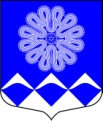 РОССИЙСКАЯ ФЕДЕРАЦИЯАДМИНИСТРАЦИЯ МУНИЦИПАЛЬНОГО ОБРАЗОВАНИЯПЧЕВСКОЕ СЕЛЬСКОЕ ПОСЕЛЕНИЕКИРИШСКОГО МУНИЦИПАЛЬНОГО РАЙОНА ЛЕНИНГРАДСКОЙ ОБЛАСТИПОСТАНОВЛЕНИЕ31 мая 2017 года                                                                                        № 41д.ПчеваО внесении изменений в постановление от 11.03.2015 № 15 «О создании комиссии по предупреждению и противодействию коррупции в сферахдеятельности органов местного самоуправления муниципального образования Пчевское сельское поселениеКиришского муниципального района Ленинградской области»В соответствии с Указом Президента Российской Федерации от 11 апреля 2014 года № 226 «О национальном плане противодействия коррупции на 2014-2015 годы», с Федеральным законом от 25 декабря 2008 года № 273-ФЗ «О противодействии коррупции», в целях защиты общественных и государственных интересов, прав и свобод человека от проявлений коррупции, устранения предпосылок к возникновению коррупционных факторов и пресечения коррупционных действий,  Администрация муниципального образования Пчевское сельское поселение Киришского муниципального района Ленинградской области ПОСТАНОВЛЯЕТ:1.Приложение 1 к постановлению от 11.03.2015  № 15  «О создании комиссии по предупреждению и противодействию коррупции в сферах деятельности органов местного самоуправления муниципального образования Пчевское сельское поселение Киришского муниципального района Ленинградской области» изложить в редакции приложения 1 к настоящему постановлению.2.Постановление от 23.06.2017 № 67 «О внесении изменений в постановление  от 11.03.2015 № 15 «О создании комиссии по предупреждению и противодействию коррупции в сферахдеятельности органов местного самоуправления муниципального образования Пчевское сельское поселение Киришского муниципального района Ленинградской области» считать утратившим силу.3. Опубликовать настоящее постановление в газете «Пчевский вестник» и на официальном сайте администрации муниципального образования Пчевское сельское поселение в сети Интернет.4.   Настоящее постановление вступает в силу с момента его подписания.Глава администрации                                                                  Д.Н. Левашов                                                      Разосланы: в дело 3, Прокуратура, газета «Пчевский вестник».СОСТАВ комиссии по противодействию коррупции в сферах деятельности органов местного самоуправления муниципального образования Пчевское сельское поселение Киришского муниципального района Ленинградской областиЧлены комиссии:Попова Татьяна                               -        Председатель первичной организации  общества  Геннадьевна                                              инвалидов  муниципального образования  	  Пчевское сельское поселениеПриложение № 1к постановлению от 31.05.2017 № 41Левашов Дмитрий Николаевич-Глава администрации муниципального образования Пчевское сельское поселение Киришского муниципального района Ленинградской области, председатель комиссииЗюхина Ольга Николаевна-Заместитель главы администрации муниципального образования Пчевское сельское поселение Киришского муниципального района Ленинградской области, заместитель председателя комиссииКолобова Наталия Сергеевна-Специалист 1 категории муниципального образования Пчевское сельское поселение Киришского муниципального района Ленинградской области, секретарь комиссииАверьянов ВладимирВикторович-Участковый уполномоченный полиции по Киришскому району Ленинградской областиКудрявцева Людмила Вячеславовна-Директор МОУ «Пчевская средняя общеобразовательная школа»